Hallo, ik ben een intelligent blad papier!Geloven jullie dat? 
Waarom denk je (niet) dat dat kan?Laten we een spel spelen, dan zullen we zien wie verliest!SpeluitlegWe zullen het spel ‘Boter, kaas, eieren’ spelen. Dit spel speel je per 2. Eén iemand zal mijn rol opnemen en doen wat er op dit intelligent blad staat. De andere persoon speelt voor zichzelf. Deze persoon mag in geen geval gebruik maken van dit intelligent blad.Dag speler, jij zal mijn instructies nauwgezet moeten uitvoeren.Zeg het volgende tegen je tegenspeler:Hallo! Het wordt leuk spelen tegen jou omdat ik een ongelooflijk intelligent blad papier ben. Ik zal je dan ook hoogstwaarschijnlijk verslaan!Jij mag een blad papier nemen en een raster teken om het spel ‘boter, kaas, eieren’ te spelen. Er staat een voorbeeld op de andere kant van dit blad.Ik ben X en ik begin.Voer de volgende zetten uit: 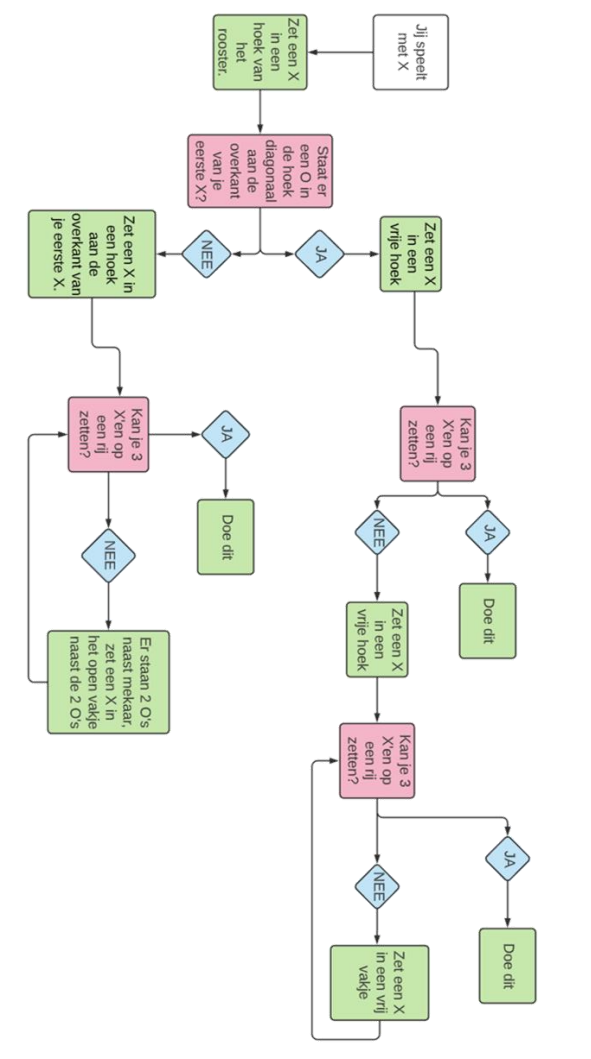 Torens van HanoïIn deze activiteit zal je samen met een medeleerling een algoritme ontwikkelen om het spel ‘De torens van Hanoï’  op te lossen. Het doel van het spel is om alle schijven van de meest linkse pin naar de meest rechtse pin te verplaatsen, terwijl je je houdt aan de spelregels.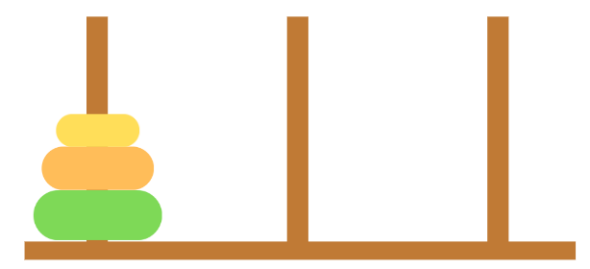 We starten met een toren bestaande uit 3 schijven. Schrijf een algoritme uit met zo weinig mogelijk zetten. Start: Schuif de drie schijven op pin 1 (zie afbeelding)Verplaats _______________________________________________________________________________________________________________________________________________________________________________________________________________________________________________________________________________________________________________________________________________________________________________________________________________________________________________________________________________________________________________________________